Name _______________________________________________      Date_______________________One Variable StatisticsThe Empirical RuleIndependent PracticeKellogg’s in Kalamazoo, Michigan has a machine that fills the Fruit Loop cereal boxes with cereal. It dispenses cereal with a normal distribution and has a mean of  and a standard deviation of  ounces.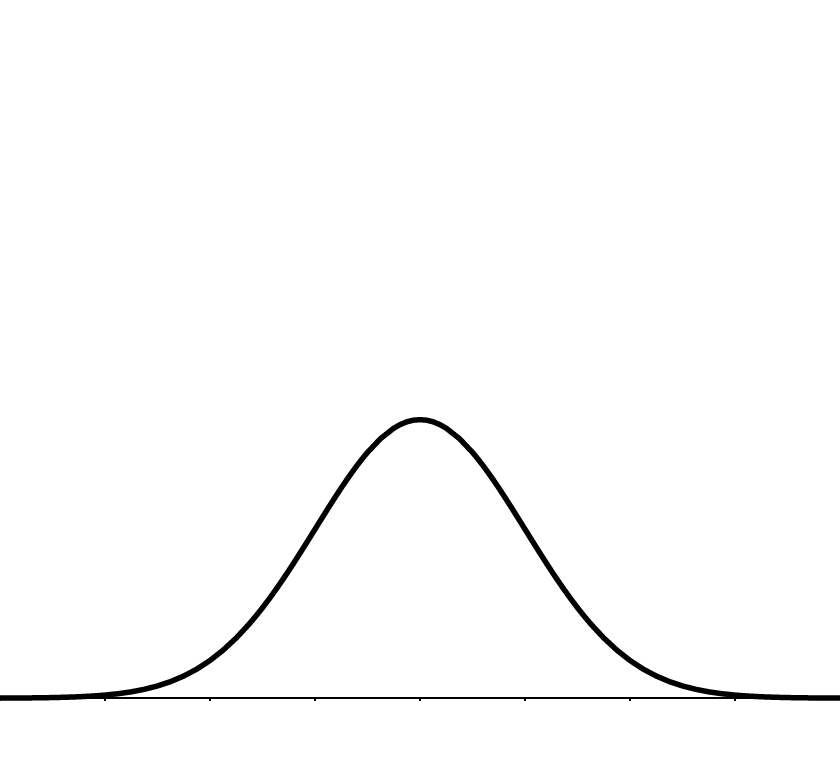 The middle  of cereal boxes contain between _____________ and ____________ ounces of cereal.Approximately  of cereal boxes have between ____________ and ____________ ounces of cereal.What percentage of cereal boxes contain more than  ounces of cereal?What is the probability that a randomly selected bottle of cereal contains between 23.9 and 24.1 ounces of cereal?ACT mathematics score for a particular year are normally distributed with a mean of  and a standard deviation of  points.What is the probability that a randomly selected score is greater than  points?What percentage of students scores are between  and ?A student who scores a  is in the _______________ percentile.Mr. Barnett’s test is normally distributed with a mean of  and a standard deviation of  points. What is the probability that a randomly selected score is greater than  points?What percentage of students scores are between  and ?A student who scores a  is in the _______________ percentile.